FORM PERPANJANGAN SKRIPSI PROGRAM STUDI S1 MATEMATIKASEMESTER GANJIL TAHUN AKADEMIK 2021/2022Saya yang bertanda tangan di bawah ini:N a m a	:   ……………………………………………………………………        NIM		:   ……………………………………………………………………    Dengan ini mengajukan permohonan perpanjangan Bimbingan Skripsi kepada:N a m a Dosen	:   ……………………………………………………………………NIP		:   ……………………………………………………………………Sebagai bahan pertimbangan, berikut ini saya sampaikan data yang terkait dengan penyelesaian skripsi saya dan saya lampirkan jadwal penyelesaian skripsi.Dengan penuh kesadaran dan rasa tanggung jawab saya akan menyelesaian skripsi selambat-lambatnya dalam waktu SATU semester.									Malang,  …………………………………..Menyetujui, 								PemohonDosen Pembimbing Skripsi,……………………………………………..					………………………………………..	NIP.									NIM.Mengetahui								MenyetujuiDosen Penasihat Akademik,						Ketua Program Studi S1 Matematika……………………………………………..					Dr. Dra. Wuryansari Muharini K., M.Si NIP.									NIP.196607281993032001.Keterangan:   *  Coret yang tidak perluSetelah form diisi lengkap mohon untuk segera dikirim ke Dosen Pembimbing Skripsi Dosen Pembimbing Skripsi mengirim form ini ke Dosen Penasihat Akademik setelah ditandatanganiDosen Penasihat Akademik mengirim form ini ke email pujiyanti@ub.ac.id atau ke WA 082139353348 setelah ditandatanganiLampiran. Jadwal Penyelesaian Skripsi a/n Mahasiswa : …………………………………………..   NIM: ……………………………………Catatan : beri tanda  atau arsir pada kolom waktu yang bersesuaian dengan kegiatan penyelesaian skripsi		Malang, 	Mahasiswa yang bersangkutan,											____________________________	NIM.					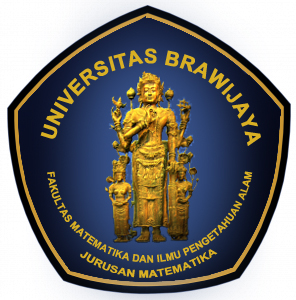 KEMENTERIAN RISET, TEKNOLOGI, DAN PENDIDIKAN TINGGIUNIVERSITAS BRAWIJAYA FAKULTAS MIPAJURUSAN MATEMATIKAJl. Veteran, Malang 65145, Jawa Timur, Indonesia, Telp-fax : +62-341-571142http://matematika.ub.ac.id, e-mail: jurmatub@ub.ac.idJudul Skripsi:Telah memprogram skripsi:.....semester (isi dengan berapa semester skripsi yang telah dan akan ditempuh)No. Telp/WA yang dapat dihubungi:No. Telp/WA Ortu atau Wali yang dapat dihubungi:Semisar Proposal :Sudah/Belum* (tanggal pelaksanaan ..................)Seminar Hasil:Sudah/Belum* (tanggal pelaksanaan ..................)Alasan keterlambatan penyelesaian skripsi:No.Kegiatan Penyelesaian SkripsiBulan ke 1 Minggu keBulan ke 1 Minggu keBulan ke 1 Minggu keBulan ke 1 Minggu keBulan ke 2 Minggu keBulan ke 2 Minggu keBulan ke 2 Minggu keBulan ke 2 Minggu keBulan ke 3 Minggu keBulan ke 3 Minggu keBulan ke 3 Minggu keBulan ke 3 Minggu keBulan ke 4 Minggu keBulan ke 4 Minggu keBulan ke 4 Minggu keBulan ke 4 Minggu keBulan ke 5 Minggu keBulan ke 5 Minggu keBulan ke 5 Minggu keBulan ke 5 Minggu keBulan ke 6 Minggu keBulan ke 6 Minggu keBulan ke 6 Minggu keBulan ke 6 Minggu keNo.Kegiatan Penyelesaian Skripsi123412341234123412341234